TENTATIVE ORDERBY THE COMMISSION:	Pursuant to Section 512 of the Public Utility Code, 66 Pa. C.S. §512, the Commission is authorized to prescribe appropriate insurance requirements for motor carriers.  Section 512 provides, in relevant part: The commission may, as to motor carriers, prescribe, by regulation or order, such requirements as it may deem necessary for the protection of persons or property of their patrons and the public, including the filing of surety bonds, the carrying of insurance, or the qualifications and conditions under which such carriers may act as self-insurers with respect to such matters. All motor carriers of passengers…shall cover each and every vehicle, transporting such passengers, with a public liability insurance policy or a surety bond issued by an insurance carrier, or a bonding company authorized to do business in this Commonwealth, in such amounts as the commission may prescribe….Consistent with this broad statutory charge, the Commission promulgated regulations governing motor carrier insurance requirements. 52 Pa. Code Chapter 32. Those regulations provide, inter alia, that a motor carrier may not operate, and a certificate of public convenience will not be issued or remain in force, until there has been filed with and approved by the Commission a certificate of insurance by an insurer authorized to do business in Pennsylvania for the payment of claims resulting from the operation, maintenance, or use of a motor vehicle in the carrier's authorized service. 52 Pa. Code §§32.11, 32.12.    The certificate of insurance, commonly known as a Form E, is in a form prescribed and approved by the Commission and provides protection for bodily injury, death, or property damage. 52 Pa. Code §32.2(a). Additionally, the Commission regulations require that certain carriers maintain evidence of cargo insurance via a certificate of insurance commonly known as a Form H. The Commission’s regulations require that evidence of insurance be maintained at all times with the Commission to ensure the protection of the public:(h)  Compliance. Failure to maintain evidence of insurance on file with the Commission in accordance with this chapter shall cause the immediate suspension of the rights and privileges conferred by a certificate of public convenience or permit held by the motor carrier. The Commission may establish rules under which suspended rights and privileges may be temporarily reinstated pending compliance with this chapter. 52 Pa. Code §32.2(h).  The Commission has been notified that the motor carriers listed in Appendix A, attached hereto, no longer have acceptable evidence of insurance on file with the Commission. The Commission sent all carriers a letter notifying them that their operating authority was suspended. Since the date of the suspensions, these motor carriers have failed to maintain acceptable evidence of insurance, notwithstanding notification by the Commission of the suspension and the necessity to provide acceptable evidence of insurance. Under these circumstances, we tentatively conclude that the motor carriers listed in Appendix A are not in compliance with the insurance requirements of 66 Pa. C.S. § 512 and our regulations at 52 Pa. Code Chapter 32.  As such, it is appropriate to initiate the process to cancel their certificates of public convenience as being in the public interest; THEREFORE,	IT IS ORDERED:1.	That cancellation of the Certificates of Public Convenience of each motor carrier listed in Appendix A is hereby tentatively approved as being in the public interest.		2.	That the Secretary’s Bureau shall publish a copy of this Tentative Order in the Pennsylvania Bulletin. 3. 	That the Secretary shall serve a copy of this Tentative Order upon all motor carriers listed in Appendix A.4. 	That the Secretary shall file this Tentative Order at each motor carrier’s assigned docket number.5. 	That to the extent that any of the motor carriers listed on Appendix A challenge cancellation of their Certificates of Public Convenience, they must file comments within thirty (30) days after publication of this Tentative Order in the Pennsylvania Bulletin. Comments shall be sent to the Pennsylvania Public Utility Commission, Attn: Secretary Rosemary Chiavetta, Commonwealth Keystone Building, 400 North Street, 2nd Floor, Harrisburg, PA 17120.6.	That, alternatively, acceptable evidence of insurance may be filed with the Commission on behalf of the motor carriers listed in Appendix A, within thirty (30) days after publication of this order in the Pennsylvania Bulletin. Motor carriers listed in Appendix A who desire to continue operations should immediately contact their insurance agents to secure compliance with Commission insurance requirements.  It is the motor carrier’s responsibility to ensure compliance.   Motor carriers can verify their insurance status at our Web Site at https://www.puc.pa.gov/search/utility-authority-search/.  Additionally, motor carriers may call our insurance hotline at (717)-787-1227 for more information.  7.	That, absent the timely filing of comments challenging the cancellation of the Certificate of Public Convenience or the timely filing of acceptable evidence of insurance, the Bureau of Technical Utility Services shall prepare a Secretarial Letter for issuance by the Secretary’s Bureau canceling the carrier’s applicable Certificate of Public Convenience. The Secretarial Letter shall direct the Department of Transportation to suspend the carrier’s vehicle registration(s) consistent with 75 Pa. C.S. §1375.8.	That, upon issuance of the Secretarial Letter described in Ordering Paragraph No. 7 above, the applicable Certificate of Public Convenience of each non-compliant carrier shall be cancelled.9.	That the Secretary serve a copy of the Secretarial Letter upon the Commission’s Bureau of Investigation and Enforcement, Bureau of Technical Utility Services, Bureau of Administration, the Pennsylvania Department of Revenue – Bureau of Corporation Taxes, and the Pennsylvania Department of Transportation.     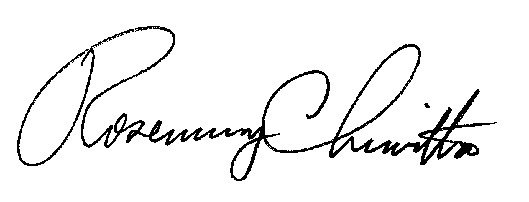 BY THE COMMISSION,Rosemary ChiavettaSecretary(SEAL)ORDER ADOPTED:  December 16, 2021ORDER ENTERED:   December 16, 2021Appendix A Carriers Without Acceptable Evidence of InsurancePENNSYLVANIAPUBLIC UTILITY COMMISSIONHarrisburg, PA  17105-3265Public Meeting held December 16, 2021Commissioners Present:	Gladys Brown Dutrieuille, Chairman	Gladys Brown Dutrieuille, Chairman	John F. Coleman, Jr., Vice Chairman	John F. Coleman, Jr., Vice Chairman	Ralph V. Yanora	Ralph V. YanoraCancellation of Certificates of Public Convenience for Motor Carriers; Failure to Maintain Evidence of InsuranceM-2021-3029132Utility CodeUtility NameSuspended AuthoritiesInsurance Type not on file631971CORRY CAB COMPANYTaxiLiability640879WEST END AMBULANCE SERVICE, INCParatransitLiability640912GRIFFITH TRANSPORTATION, INC.GP 16 or Greater and TruckLiability640999BLACK TOP LIMOUSINE, INC.LimousineLiability6410374ROBERT P HELLERParatransitLiability6413389KEON ENTERPRISES LLCParatransitLiability6419478GOLD STAR TRANSIT LLCParatransitLiability6420167COMFORT HEALTHCARE SOLUTIONS LLCContract CarrierLiability6421942ACUTE CARE MEDICAL TRANSPORT INCParatransitLiability6422375JUANA A VIDALParatransitLiability6422444DEM TRANSIT LLCParatransitLiability6422617GBL Enterprises LLCLimousineLiability6423234ZAHIA LLCParatransitLiability700793JOSEPH P RILEY & SONS MOVING COMPANY INCTruckLiability/Cargo700806HERBERT B SMITH & AGEE COPARTTruckLiability/Cargo701699TRESSLER, CARME ALLENTruckLiability702736HILDEBRANT, GEORGE W.TruckLiability704661PINE DRIVE TRANSPORT, LLCTruckLiability/Cargo705661ALLAN CIBOROWSKITruckLiability706964IVAN M EARL M & IVAN B HURSTTruckLiability707854RITTENBAUGH, INC.TruckLiability707964ROBERT H BURNETT JRTruckLiability708479MAGEE & MAGEE INCTruckCargo708592S & S TRUCKING INCTruckLiability735310BUD DAVIS TRUCKING, INC.TruckLiability/Cargo818259LAUSCH'S MOVING & STORAGE INCHousehold Goods Carrier and TruckCargo852520STUFFO, JOHN P.TruckLiability/Cargo890449JACK C HUSBAND SRTruckLiability/Cargo8910043BEDFORD VALLEY PETROLEUM CORPORATIONTruckLiability8911589RAELY TRUCKING INCTruckCargo8912187JARED W SWARTZ T/A JERRY SWARTZ TRUCKINGTruckLiability8912477CASTELLI DEVELOPMENT CORPORATION LLCTruckLiability8912800STUM HAULING LLCTruckLiability8916074RIVERFRONT MOVING & STORAGE LLCHousehold Goods CarrierLiability8916203HOWELLS HAULING LLCTruckLiability8916358PINE CREEK LOGISTICS LLCTruckLiability8916649BMB CONSTRUCTION SERVICES INCTruckLiability8916668Michael's Moving and Storage incHousehold Goods CarrierCargo891686VJ TRUCKING CORP.TruckLiability/Cargo8916920BLACK MAGIC TRUCKING LLCTruckLiability8916948E&M MCKERNAN HOTSHOTZ LLCTruckLiability/Cargo8917207MAX HAULING LLC TruckLiability8917538CURVIN HUBERTruckLiability/Cargo8918058FREEMAN TRUCKING LLCTruckCargo8918198MICHAEL R JESTERTruckLiability/Cargo8918351CHAZZ TRANSPORT LLCTruckLiability/Cargo8918827JEREMY DAVISTruckLiability/Cargo8919513TCB EXPRESS CORPORATIONTruckLiability/Cargo8920226SMS HAULING LLCTruckLiability/Cargo8920318SHIPPENSBURG HAULING & EXCAVATION LLCTruckCargo8920650LGH TRANSPORT LLCTruckCargo8920855FRANK DANA HUDAK JR TruckLiability8921108P & R FREIGHT INCTruckLiability/Cargo8921187NIC DIT TRUCKING & TRANSPORT INCTruckCargo8921348MICHAEL ROBERT COLLETTETruckCargo8921500ALLENTOWN BETHLEHEM, LLC TruckCargo8921604TODD R SWOOPE TRUCKING INCTruckLiability8922242KERSCHNER TRUCKING LLCTruckLiability/Cargo8922254WEALTHSTONE INVESTMENTS LLCTruckLiability8922370JACK S AUMILLERTruckLiability8922441WAGNER BROTHERS TRANSPORT LLCTruckCargo8922443LANCE JUN DOLANDTruckLiability8922523VAN WYK TRUCKING LLCTruckLiability/Cargo8922602SUNSHINE BEST TRANSPORTATION LLCTruckLiability/Cargo8922687LUCAS AUTO TRANSPORT INCTruckLiability/Cargo8922732JERRY CARL CLOSE IIITruckCargo8922747PHILIP MICHAEL MILLER TruckLiability/Cargo8922765GBB LOGISTICS LLCTruckLiability/Cargo8922785CAPELA TRANSPORT INCTruckLiability8922850BERGERS MOVING & STORAGE INCTruckLiability/Cargo8922880MICHAEL RHOADSTruckLiability8922913SOUTHSIDE SERVICE LLCTruckCargo8922921FREDERICK N CORRADOTruckLiability8923319C MILLER TRANSPORT LLCTruckLiability/Cargo8923371ALVIN ROSENBERGER TruckLiability/Cargo8923377OCTORARO TRANSPORT LLCTruckLiability/Cargo8923516ANTHONY BRENNERTruckLiability8923589LUKE ANGUS GARVERICKTruckLiability8923620LVAZ EXPRESS LLCTruckLiability/Cargo8923719SCALES TRANSPORT LLCTruckLiability/Cargo8923727WADE 84 LLCTruckLiability/Cargo8923739W D K TRANSPORT LLCTruckLiability/Cargo8923808COLTON MARTINTruckLiability8923992AL SAI SJI TRANSPORT COMPANYTruckLiability/Cargo8924121RAFY CAR LLCTruckLiability/Cargo8924161MVP TRANSPORTATION LLCTruckLiability/Cargo8924347KRE TRUCKING LLCTruckLiability/Cargo899667ALWAYS MOVING LLCHousehold Goods CarrierCargo